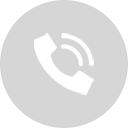 Горячая линия для выпускников и их родителей по вопросам трудоустройства:НОМЕР ТЕЛЕФОНА: 8-835-42-216-53